FORMULARIO  DE  POSTULACIÓN	MAGÍSTER EN INGENIERÍA INFORMÁTICA	ANTECEDENTES  PERSONALESANTECEDENTES DE ESTUDIOS Y OTROS*Repetir esta sección las veces que sea necesario.ANTECEDENTES LABORALES 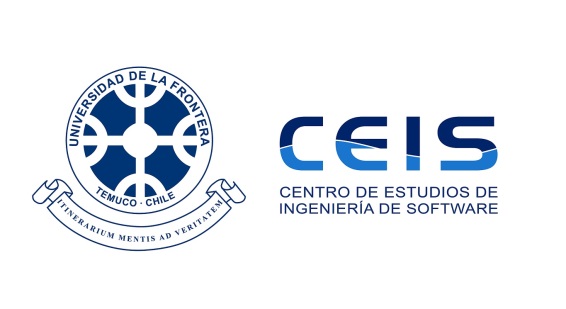 UNIVERSIDAD DE FACULTAD DE INGENIERIA Y CIENCIASDIRECCIÓN ACADÉMICA DE POSTGRADOCASILLA 54-D,  TELEFONO 45-744219TEMUCO-CHILE1. Nombre:1. Nombre:1. Nombre:1. Nombre:1. Nombre:1. Nombre:2. Edad: 3. Fecha de Nacimiento:3. Fecha de Nacimiento:3. Fecha de Nacimiento:4. Sexo:  5. Estado Civil: 6. RUT:6. RUT:6. RUT:7. Fono:7. Fono:7. Fono:8. Programa en el que está interesado (marcar con una X)8. Programa en el que está interesado (marcar con una X)8. Programa en el que está interesado (marcar con una X)MAGÍSTER EN INGENIERÍA INFORMÁTICA         : ___MAGÍSTER EN INGENIERÍA INFORMÁTICA         : ___MAGÍSTER EN INGENIERÍA INFORMÁTICA         : ___9. Dirección:9. Dirección:9. Dirección:9. Dirección:9. Dirección:9. Dirección:10. Ciudad: 10. Ciudad: 11. EMAIL:11. EMAIL:11. EMAIL:11. EMAIL:12. Nombre, dirección y parentesco de personas a quienes notificar  en caso de emergencia12. Nombre, dirección y parentesco de personas a quienes notificar  en caso de emergencia12. Nombre, dirección y parentesco de personas a quienes notificar  en caso de emergencia12. Nombre, dirección y parentesco de personas a quienes notificar  en caso de emergencia12. Nombre, dirección y parentesco de personas a quienes notificar  en caso de emergencia12. Nombre, dirección y parentesco de personas a quienes notificar  en caso de emergencia13.Titulo:13.Titulo:13.Titulo:14. Grado Profesional:14. Grado Profesional:15. Universidad:16. Fecha de obtención de Título:16. Fecha de obtención de Título:17. Periodo de Estudios en Años:18.Cursos de Especialización, Institución:18.Cursos de Especialización, Institución:18.Cursos de Especialización, Institución:19. Tema:20. Duración de Curso:20. Duración de Curso:21. Otros:21. Otros:21. Otros:22. Institución de Trabajo Actual:22. Institución de Trabajo Actual:23. Dirección :24. Cargo:25. Trabajo Anterior:26. Fecha de Ingreso:27. Dirección :28. Cargo:29. Descripción de Labor Actual:30. Nombre Jefe Directo:31. Costo del Programa Total: $5.920.000.- y  matrícula anual (2 años y según Reglamento de la Universidad). El arancel del año 2017 será de $ 2.960.000.-  y la matrícula año 2018 de $ 250.000.- El valor de la matrícula se cancela cada año y no esta afecto a ningún descuento o beca.El ex alumno UFRO tiene 10%  de descuento sólo en el arancel según reglamento de becas  de Postgrado.31. Costo del Programa Total: $5.920.000.- y  matrícula anual (2 años y según Reglamento de la Universidad). El arancel del año 2017 será de $ 2.960.000.-  y la matrícula año 2018 de $ 250.000.- El valor de la matrícula se cancela cada año y no esta afecto a ningún descuento o beca.El ex alumno UFRO tiene 10%  de descuento sólo en el arancel según reglamento de becas  de Postgrado.31. Costo del Programa Total: $5.920.000.- y  matrícula anual (2 años y según Reglamento de la Universidad). El arancel del año 2017 será de $ 2.960.000.-  y la matrícula año 2018 de $ 250.000.- El valor de la matrícula se cancela cada año y no esta afecto a ningún descuento o beca.El ex alumno UFRO tiene 10%  de descuento sólo en el arancel según reglamento de becas  de Postgrado.31. Costo del Programa Total: $5.920.000.- y  matrícula anual (2 años y según Reglamento de la Universidad). El arancel del año 2017 será de $ 2.960.000.-  y la matrícula año 2018 de $ 250.000.- El valor de la matrícula se cancela cada año y no esta afecto a ningún descuento o beca.El ex alumno UFRO tiene 10%  de descuento sólo en el arancel según reglamento de becas  de Postgrado.31. Costo del Programa Total: $5.920.000.- y  matrícula anual (2 años y según Reglamento de la Universidad). El arancel del año 2017 será de $ 2.960.000.-  y la matrícula año 2018 de $ 250.000.- El valor de la matrícula se cancela cada año y no esta afecto a ningún descuento o beca.El ex alumno UFRO tiene 10%  de descuento sólo en el arancel según reglamento de becas  de Postgrado.31. Costo del Programa Total: $5.920.000.- y  matrícula anual (2 años y según Reglamento de la Universidad). El arancel del año 2017 será de $ 2.960.000.-  y la matrícula año 2018 de $ 250.000.- El valor de la matrícula se cancela cada año y no esta afecto a ningún descuento o beca.El ex alumno UFRO tiene 10%  de descuento sólo en el arancel según reglamento de becas  de Postgrado.31. Costo del Programa Total: $5.920.000.- y  matrícula anual (2 años y según Reglamento de la Universidad). El arancel del año 2017 será de $ 2.960.000.-  y la matrícula año 2018 de $ 250.000.- El valor de la matrícula se cancela cada año y no esta afecto a ningún descuento o beca.El ex alumno UFRO tiene 10%  de descuento sólo en el arancel según reglamento de becas  de Postgrado.31. Costo del Programa Total: $5.920.000.- y  matrícula anual (2 años y según Reglamento de la Universidad). El arancel del año 2017 será de $ 2.960.000.-  y la matrícula año 2018 de $ 250.000.- El valor de la matrícula se cancela cada año y no esta afecto a ningún descuento o beca.El ex alumno UFRO tiene 10%  de descuento sólo en el arancel según reglamento de becas  de Postgrado.31. Costo del Programa Total: $5.920.000.- y  matrícula anual (2 años y según Reglamento de la Universidad). El arancel del año 2017 será de $ 2.960.000.-  y la matrícula año 2018 de $ 250.000.- El valor de la matrícula se cancela cada año y no esta afecto a ningún descuento o beca.El ex alumno UFRO tiene 10%  de descuento sólo en el arancel según reglamento de becas  de Postgrado.31. Costo del Programa Total: $5.920.000.- y  matrícula anual (2 años y según Reglamento de la Universidad). El arancel del año 2017 será de $ 2.960.000.-  y la matrícula año 2018 de $ 250.000.- El valor de la matrícula se cancela cada año y no esta afecto a ningún descuento o beca.El ex alumno UFRO tiene 10%  de descuento sólo en el arancel según reglamento de becas  de Postgrado.31. Costo del Programa Total: $5.920.000.- y  matrícula anual (2 años y según Reglamento de la Universidad). El arancel del año 2017 será de $ 2.960.000.-  y la matrícula año 2018 de $ 250.000.- El valor de la matrícula se cancela cada año y no esta afecto a ningún descuento o beca.El ex alumno UFRO tiene 10%  de descuento sólo en el arancel según reglamento de becas  de Postgrado.31. Costo del Programa Total: $5.920.000.- y  matrícula anual (2 años y según Reglamento de la Universidad). El arancel del año 2017 será de $ 2.960.000.-  y la matrícula año 2018 de $ 250.000.- El valor de la matrícula se cancela cada año y no esta afecto a ningún descuento o beca.El ex alumno UFRO tiene 10%  de descuento sólo en el arancel según reglamento de becas  de Postgrado.31. Costo del Programa Total: $5.920.000.- y  matrícula anual (2 años y según Reglamento de la Universidad). El arancel del año 2017 será de $ 2.960.000.-  y la matrícula año 2018 de $ 250.000.- El valor de la matrícula se cancela cada año y no esta afecto a ningún descuento o beca.El ex alumno UFRO tiene 10%  de descuento sólo en el arancel según reglamento de becas  de Postgrado.32. Forma de Pago del Arancel del Programa (marque con una x)32. Forma de Pago del Arancel del Programa (marque con una x)32. Forma de Pago del Arancel del Programa (marque con una x)32. Forma de Pago del Arancel del Programa (marque con una x)32. Forma de Pago del Arancel del Programa (marque con una x)32. Forma de Pago del Arancel del Programa (marque con una x)32. Forma de Pago del Arancel del Programa (marque con una x)32. Forma de Pago del Arancel del Programa (marque con una x)32. Forma de Pago del Arancel del Programa (marque con una x)32. Forma de Pago del Arancel del Programa (marque con una x)32. Forma de Pago del Arancel del Programa (marque con una x)32. Forma de Pago del Arancel del Programa (marque con una x)32. Forma de Pago del Arancel del Programa (marque con una x)ContadoCuotasNúmero de Cuotas máximo 10 cuotas anualesNúmero de Cuotas máximo 10 cuotas anualesDía preferencial de cancelación MensualDía preferencial de cancelación MensualDía preferencial de cancelación Mensual33. Financiamiento del Programa. Indique fuente de financiamiento33. Financiamiento del Programa. Indique fuente de financiamiento33. Financiamiento del Programa. Indique fuente de financiamiento33. Financiamiento del Programa. Indique fuente de financiamiento33. Financiamiento del Programa. Indique fuente de financiamiento33. Financiamiento del Programa. Indique fuente de financiamiento33. Financiamiento del Programa. Indique fuente de financiamiento33. Financiamiento del Programa. Indique fuente de financiamiento33. Financiamiento del Programa. Indique fuente de financiamiento33. Financiamiento del Programa. Indique fuente de financiamiento33. Financiamiento del Programa. Indique fuente de financiamiento33. Financiamiento del Programa. Indique fuente de financiamiento33. Financiamiento del Programa. Indique fuente de financiamientoRecursos PropiosRecursos PropiosRecursos PropiosRecursos PropiosEmpresa o InstituciónEmpresa o InstituciónEmpresa o InstituciónBeca Beca Otros (indique)Otros (indique)Otros (indique)Otros (indique)Otros (indique)Otros (indique)Otros (indique)Otros (indique)Otros (indique)Otros (indique)Otros (indique)Otros (indique)Otros (indique)34. Perspectivas después de finalizado este postgrado.35. Motivos de postulación. 36. Como ó porque medio se enteró del Programa (marcar con una X)Aviso de Diario : ___Redes sociales : ___Correo electrónico : ___Recomendación de un conocido o amigo: ___Otro (Indicar cuál) : ___________________________________________________________________________37. Antecedentes que se deben adjuntar a la Postulación.El Comité Académico del Programa analizará los antecedentes de los postulantes y constatará el cumplimiento de los siguientes requisitos:   1. Formulario de postulación del Programa2. Archivo digital con el certificado de licenciatura y/o título profesional3. Archivo digital con el certificado de concentración de notas (sólo para los licenciados de pregrado)4. Carta de recomendación de un académico o profesional destacado en el área informática (Esta carta debe ser enviada por correo electrónico a mii.dci@ufrontera.cl directamente por quién la otorga)5. Archivo digital con carta de patrocinio del empleadorFirma 